АДМИНИСТРАЦИЯ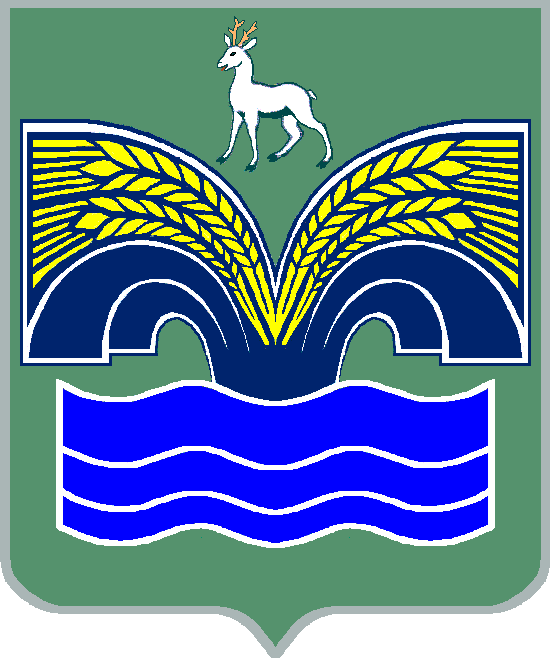 МУНИЦИПАЛЬНОГО РАЙОНА КРАСНОЯРСКИЙСАМАРСКОЙ ОБЛАСТИПОСТАНОВЛЕНИЕот 29.12.2021  № 418Об утверждении формы проверочного листа, используемого при осуществлении муниципального жилищного контроля в муниципальном районе Красноярский Самарской области	В соответствии со статьей 53 Федерального закона от 31.07.2020 № 248-ФЗ «О государственном контроле (надзоре) и муниципальном контроле в Российской Федерации», а также принимая во внимание вступающее в силу с 01.03.2022 постановление Правительства Российской Федерации от 27.10.2021 № 1844 «Об утверждении требований к разработке, содержанию, общественному обсуждению проектов форм проверочных листов, утверждению, применению, актуализации форм проверочных листов, а также случаев обязательного применения проверочных листов», п. 5 ст. 44 Устава муниципального района Красноярский Самарской области, принятого решением Собрания представителей муниципального района Красноярский Самарской области от 14.05.2015 № 20-СП, Администрация муниципального района Красноярский Самарской области ПОСТАНОВЛЯЕТ:	1. Утвердить форму проверочного листа, используемого при осуществлении муниципального жилищного контроля в муниципальном районе Красноярский Самарской области согласно приложению.2. Настоящее постановление вступает в силу со дня его официального опубликования, но не ранее 1 марта 2022 года.	3. Обеспечить размещение настоящего постановления на официальном сайте администрации муниципального района Красноярский Самарской области в информационно-коммуникационной сети «Интернет» в разделе «Контрольно-надзорная деятельность» и внесение формы проверочного листа в единый реестр видов федерального государственного контроля (надзора), регионального государственного контроля (надзора), муниципального контроля.Глава района                                                                               М.В.БелоусовКраснова 21951ПриложениеУТВЕРЖДЕНпостановлением администрации муниципального района Красноярский Самарской областиот 29.12.2021 № 418ФормаQR-код, предусмотренный постановлением Правительства Российской Федерации 
от 16 апреля 2021 № 604 «Об утверждении Правил формирования и ведения единого реестра контрольных (надзорных) мероприятий и о внесении изменения в постановление Правительства Российской Федерации от 28 апреля 2015 г. 
№ 415»Проверочный лист, используемый при осуществлении
муниципального жилищного контроля в муниципальном районе Красноярский Самарской области (далее также – проверочный лист)                                                  «____» ___________20 ___ г.дата заполнения проверочного листа1. Вид   контроля,   включенный  в   единый   реестр     видов контроля:________________________________________________________________________________________________________________________________________________________________________________________________________________________________________________________________________2. Наименование контрольного органа и реквизиты нормативного правового акта об утверждении формы проверочного листа: __________________________________________________________________________________________________________________________________________________________________________________________________________________________________________________________________________________________________________________________________________3. Вид контрольного мероприятия: ______________________________________________________________________________________________________4. Объект муниципального контроля, в отношении которого проводится контрольное мероприятие: ________________________________________________________________________________________________________________________________________________________________________________________________________________________________________________5. Фамилия, имя и отчество (при наличии) гражданина или индивидуальногопредпринимателя, его идентификационный номер налогоплательщика и (или) основной государственный регистрационный номер индивидуального предпринимателя, адрес регистрации гражданина или индивидуального предпринимателя, наименование юридического лица, его идентификационный номер налогоплательщика и (или) основной государственный регистрационный номер, адрес юридического лица (его филиалов, представительств, обособленных структурных подразделений), являющихся контролируемыми лицами:____________________________________________________________________________________________________________________________________________________________________________________________________________________________________________________________________________________________________________________________________________________________________________________________________________6. Место   (места)  проведения контрольного мероприятия с   заполнениемпроверочного листа: ______________________________________________________________________________________________________________________________________________________________________________________________________________________________________________________7. Реквизиты решения контрольного органа о проведении контрольного мероприятия, подписанного уполномоченным должностным лицом контрольного органа:_____________________________________________ ___________________________________________________________________________________________________________________________________________________________________________________________________8. Учётный номер контрольного мероприятия: ____________________________________________________________________________________________9. Список контрольных вопросов, отражающих содержание обязательных требований, ответы на которые свидетельствует о соблюдении или несоблюдении контролируемым лицом обязательных требований:№ п/пСписок контрольных вопросов, отражающих содержание обязательных требований, ответы на которые свидетельствует о соблюдении или несоблюдении контролируемым лицом обязательных требованийРеквизиты нормативных правовых актов с указанием их структурных единиц, которыми установлены обязательные требованияОтветы на контрольные вопросыОтветы на контрольные вопросыОтветы на контрольные вопросыПримечание (подлежит обязательному заполнению в случае заполнения графы «неприменимо»)№ п/пСписок контрольных вопросов, отражающих содержание обязательных требований, ответы на которые свидетельствует о соблюдении или несоблюдении контролируемым лицом обязательных требованийРеквизиты нормативных правовых актов с указанием их структурных единиц, которыми установлены обязательные требованияданетнеприменимоПримечание (подлежит обязательному заполнению в случае заполнения графы «неприменимо»)Контрольные вопросы о соблюдении обязательных требований к созданию и деятельности юридических лиц, индивидуальных предпринимателей, осуществляющих управление многоквартирными домами, в котором есть жилые помещения муниципального жилищного фонда (далее – многоквартирные дома), оказывающих услуги и (или) выполняющих работы по содержанию и ремонту общего имущества в многоквартирных домахКонтрольные вопросы о соблюдении обязательных требований к созданию и деятельности юридических лиц, индивидуальных предпринимателей, осуществляющих управление многоквартирными домами, в котором есть жилые помещения муниципального жилищного фонда (далее – многоквартирные дома), оказывающих услуги и (или) выполняющих работы по содержанию и ремонту общего имущества в многоквартирных домахКонтрольные вопросы о соблюдении обязательных требований к созданию и деятельности юридических лиц, индивидуальных предпринимателей, осуществляющих управление многоквартирными домами, в котором есть жилые помещения муниципального жилищного фонда (далее – многоквартирные дома), оказывающих услуги и (или) выполняющих работы по содержанию и ремонту общего имущества в многоквартирных домахКонтрольные вопросы о соблюдении обязательных требований к созданию и деятельности юридических лиц, индивидуальных предпринимателей, осуществляющих управление многоквартирными домами, в котором есть жилые помещения муниципального жилищного фонда (далее – многоквартирные дома), оказывающих услуги и (или) выполняющих работы по содержанию и ремонту общего имущества в многоквартирных домахКонтрольные вопросы о соблюдении обязательных требований к созданию и деятельности юридических лиц, индивидуальных предпринимателей, осуществляющих управление многоквартирными домами, в котором есть жилые помещения муниципального жилищного фонда (далее – многоквартирные дома), оказывающих услуги и (или) выполняющих работы по содержанию и ремонту общего имущества в многоквартирных домахКонтрольные вопросы о соблюдении обязательных требований к созданию и деятельности юридических лиц, индивидуальных предпринимателей, осуществляющих управление многоквартирными домами, в котором есть жилые помещения муниципального жилищного фонда (далее – многоквартирные дома), оказывающих услуги и (или) выполняющих работы по содержанию и ремонту общего имущества в многоквартирных домахКонтрольные вопросы о соблюдении обязательных требований к созданию и деятельности юридических лиц, индивидуальных предпринимателей, осуществляющих управление многоквартирными домами, в котором есть жилые помещения муниципального жилищного фонда (далее – многоквартирные дома), оказывающих услуги и (или) выполняющих работы по содержанию и ремонту общего имущества в многоквартирных домах1Имеется ли решение общего собрания собственников помещений многоквартирного дома о выборе способа управления?Части 1 - 3 статьи 161 Жилищного кодекса Российской Федерации (далее – ЖК РФ)2Соблюдается срок полномочий правления товарищества собственников жилья, определенный уставом товарищества собственников жилья (в случае создания товарищества собственников жилья)?Часть 2 статьи 147 ЖК РФ3Платежные документы, информация о размере платы за жилое помещение муниципального жилищного фонда (далее – жилое помещение) и коммунальные услуги и задолженности по оплате жилых помещений и коммунальных услуг размещаются в системе или в иных информационных системах, позволяющих внести плату за жилое помещение и коммунальные услуги?Части 2 и 2.1 статьи 155 ЖК РФ4При поступлении обращения собственника помещения в многоквартирном доме или нанимателя жилого помещения по договору социального найма или договору найма жилого помещения с заявлением в письменной форме о выплате штрафа в связи с нарушением порядка расчета платы за содержание жилого помещения товарищество собственников жилья, жилищный или жилищно-строительный кооператив, иной специализированный потребительский кооператив, лицо, предоставляющее коммунальные услуги, не позднее тридцати дней со дня поступления обращения проводили проверку правильности начисления предъявленного к оплате размера платы за содержание жилого помещения и принимали решение о выявлении нарушения и выплате штрафа или решение об отсутствии нарушения и отказе в выплате штрафа?Часть 12 статьи 156, часть 6 статьи 157 ЖК РФ5В случае установления нарушения порядка расчета платы за содержание жилого помещения товарищество собственников жилья, жилищный или жилищно-строительный кооператив, иной специализированный потребительский кооператив, лицо, предоставляющее коммунальные услуги, выплатили штраф в срок не позднее двух месяцев со дня получения обращения собственника помещения в многоквартирном доме или нанимателя жилого помещения по договору социального найма или договору найма жилого помещения, либо снизили размер платы за содержание жилого помещения (платы за коммунальные услуги) при наличии подтвержденной вступившим в законную силу судебным актом непогашенной задолженности - путем снижения размера задолженности по внесению платы за жилое помещение (платы за коммунальные услуги) до уплаты штрафа в полном объеме?Части 11, 13 статьи 156, части 6, 7 статьи 157 ЖК РФКонтрольные вопросы о соблюдении обязательных требований к жилым помещениям, 
их использованию и содержаниюКонтрольные вопросы о соблюдении обязательных требований к жилым помещениям, 
их использованию и содержаниюКонтрольные вопросы о соблюдении обязательных требований к жилым помещениям, 
их использованию и содержаниюКонтрольные вопросы о соблюдении обязательных требований к жилым помещениям, 
их использованию и содержаниюКонтрольные вопросы о соблюдении обязательных требований к жилым помещениям, 
их использованию и содержаниюКонтрольные вопросы о соблюдении обязательных требований к жилым помещениям, 
их использованию и содержаниюКонтрольные вопросы о соблюдении обязательных требований к жилым помещениям, 
их использованию и содержанию6Используется ли жилое помещение в соответствии с его назначением?Статьи 17, 67 ЖК РФ, пункты 3 и 4 Правилпользования жилыми помещениями, утвержденных постановлением Правительства Российской Федерации от 21.01.2006 № 25 (далее – Правила № 25)7Наниматель обеспечивает сохранность жилого помещения, не допускает выполнение в жилом помещении работ или совершение других действий, приводящих к его порче?Подпункт «в» пункта 10 Правил № 258Наниматель поддерживает надлежащее состояние жилого помещения, а также помещений общего пользования в многоквартирном доме (квартире), соблюдает чистоту и порядок в жилом помещении, подъездах, кабинах лифтов, на лестничных клетках, в других помещениях общего пользования, обеспечивает сохранность санитарно-технического и иного оборудования, а также соблюдает требования пожарной безопасности, санитарно-гигиенические, экологические и иные требования законодательства?Пункт 6, подпункт «г» пункта 10 Правил № 259Наниматель производит текущий ремонт жилого помещения?Подпункт «е» пункта 10 Правил № 2510Наниматель производит (произвёл) переустройство и (или) перепланировку жилого помещения в нарушение установленного порядка?Подпункт «к» пункта 10 Правил № 2511Нанимателем соблюдаются требования по письменному согласованию с наймодателем вселения иных лиц (кроме своего супруга, своих детей и родителей) в занимаемое жилое помещение?Подпункт «а» пункта 9 Правил № 2512Нанимателем соблюдаются требования по письменному согласованию с наймодателем сдачи жилого помещения или его части в поднаем?Подпункт «б» пункта 9 Правил № 2513Нанимателем соблюдаются требования о предварительном уведомлении наймодателя о разрешении безвозмездного проживания в жилом помещении гражданам в качестве временных жильцов?Подпункт «в» пункта 9 Правил № 25Контрольные вопросы о соблюдении обязательных требований к порядку осуществления перевода жилого помещения в нежилое помещение и нежилого помещения в жилое в многоквартирном доме, порядку осуществления перепланировки и (или) переустройства помещений в многоквартирном домеКонтрольные вопросы о соблюдении обязательных требований к порядку осуществления перевода жилого помещения в нежилое помещение и нежилого помещения в жилое в многоквартирном доме, порядку осуществления перепланировки и (или) переустройства помещений в многоквартирном домеКонтрольные вопросы о соблюдении обязательных требований к порядку осуществления перевода жилого помещения в нежилое помещение и нежилого помещения в жилое в многоквартирном доме, порядку осуществления перепланировки и (или) переустройства помещений в многоквартирном домеКонтрольные вопросы о соблюдении обязательных требований к порядку осуществления перевода жилого помещения в нежилое помещение и нежилого помещения в жилое в многоквартирном доме, порядку осуществления перепланировки и (или) переустройства помещений в многоквартирном домеКонтрольные вопросы о соблюдении обязательных требований к порядку осуществления перевода жилого помещения в нежилое помещение и нежилого помещения в жилое в многоквартирном доме, порядку осуществления перепланировки и (или) переустройства помещений в многоквартирном домеКонтрольные вопросы о соблюдении обязательных требований к порядку осуществления перевода жилого помещения в нежилое помещение и нежилого помещения в жилое в многоквартирном доме, порядку осуществления перепланировки и (или) переустройства помещений в многоквартирном домеКонтрольные вопросы о соблюдении обязательных требований к порядку осуществления перевода жилого помещения в нежилое помещение и нежилого помещения в жилое в многоквартирном доме, порядку осуществления перепланировки и (или) переустройства помещений в многоквартирном доме14Согласованы переустройство и (или) перепланировка жилого помещения в многоквартирном доме (в случае, если в жилом помещении осуществляются переустройство и (или) перепланировка)? Часть 1 статьи 26 ЖК РФ15Имеется акт приемочной комиссии, подтверждающий завершение переустройства и (или) перепланировки жилого помещения в многоквартирном доме (в случае, если в жилом помещении были совершены переустройство и (или) перепланировка)? Часть 1 статьи 28 ЖК РФ16Нанимателем жилого помещения по договору социального найма, договору найма жилого помещения социального использования, которое было самовольно переустроено и (или) перепланировано, исполнена обязанность по приведению такого помещения в прежнее состояние в срок и в порядке, которые установлены органом, осуществляющим согласование?Часть 3 статьи 29 ЖК РФКонтрольные вопросы о соблюдении обязательных требований к использованию и содержанию общего имущества собственников помещений в многоквартирных домахКонтрольные вопросы о соблюдении обязательных требований к использованию и содержанию общего имущества собственников помещений в многоквартирных домахКонтрольные вопросы о соблюдении обязательных требований к использованию и содержанию общего имущества собственников помещений в многоквартирных домахКонтрольные вопросы о соблюдении обязательных требований к использованию и содержанию общего имущества собственников помещений в многоквартирных домахКонтрольные вопросы о соблюдении обязательных требований к использованию и содержанию общего имущества собственников помещений в многоквартирных домахКонтрольные вопросы о соблюдении обязательных требований к использованию и содержанию общего имущества собственников помещений в многоквартирных домахКонтрольные вопросы о соблюдении обязательных требований к использованию и содержанию общего имущества собственников помещений в многоквартирных домах17Имеется ли утвержденный решением общего собрания собственников помещений перечень (состав) общего имущества многоквартирного дома?Статья 36 ЖК РФ, пункт 1 Правилсодержания общего имущества в многоквартирном доме, утвержденных постановлением Правительства Российской Федерации от 13.08.2006 № 491 (далее – Правила № 491)18Имеется ли следующая техническая документация на многоквартирный дом:пункт 24 Правил № 49118.1документы технического учета жилищного фонда, содержащие сведения о состоянии общего имущества?Подпункт «а» пункта 24 Правил № 49118.2документы на установленные коллективные (общедомовые) приборы учета и сведения о проведении их ремонта, замены, поверки, информация об оснащении помещений в многоквартирном доме индивидуальными, общими (квартирными) приборами учета, в том числе информация о каждом установленном индивидуальном, общем (квартирном) приборе учета (технические характеристики, год установки, факт замены или поверки), дата последней проверки технического состояния и последнего контрольного снятия показаний?Подпункт «а1» пункта 24 Правил № 49118.3документы (акты) о приемке результатов работ, сметы, описи работ по проведению текущего ремонта, оказанию услуг по содержанию общего имущества собственников помещений в многоквартирном доме?Подпункт «б» пункта 24 Правил № 49118.4акты осмотра, проверки состояния (испытания) инженерных коммуникаций, приборов учета, механического, электрического, санитарно-технического и иного оборудования, в том числе оборудования для инвалидов и иных маломобильных групп населения, обслуживающего более одного помещения в многоквартирном доме, конструктивных частей многоквартирного дома (крыши, ограждающих несущих и ненесущих конструкций многоквартирного дома, объектов, расположенных на земельном участке, и других частей общего имущества) на соответствие их эксплуатационных качеств установленным требованиям, журнал осмотра?Подпункт «в» пункта 24 Правил № 49118.5акты проверок готовности к отопительному периоду и выданные паспорта готовности многоквартирного дома к отопительному периоду?Подпункт «в1» пункта 24 Правил № 49119Заключен ли договор со специализированной организацией на проверку, очистку и (или) ремонт дымовых и вентиляционных каналов?Часть 2.1 статьи 161 ЖК РФ; подпункт «д» пункта 4 Правил осуществления деятельности по управлению многоквартирными домами, утвержденных постановлением Правительства Российской Федерации от 15.05.2013 № 416 (далее – Правила № 416), подпункты 5 и 11 Правилпользования газом в части обеспечения безопасности при использовании и содержании внутридомового и внутриквартирного газового оборудования при предоставлении коммунальной услуги по газоснабжению, утвержденных постановлением Правительства Российской Федерации от 14.05.2013 № 41020Соблюдаются ли следующие обязательные требования по подготовке жилищного фонда к сезонной эксплуатации:Статья 161 ЖК РФ; подпункт «з» пункта 11 Правил № 491, подпункт «д» пункта 4 Правил № 416, пункты 2.6.2, 2.6.4, 2.6.5, 2.6.6, 2.6.13, 5.2.10Правил и норм технической эксплуатации жилищного фондаМДК 2-03.2003, утвержденных постановлением Госстроя РФ от 27.09.2003 № 170 (далее – Правила № 170)20.1выявляются и устраняются неисправности фасадов?Статья 161 ЖК РФ; подпункт «з» пункта 11 Правил № 491, подпункт «д» пункта 4 Правил № 416, пункты 2.6.2, 2.6.4, 2.6.5, 2.6.6, 2.6.13, 5.2.10Правил и норм технической эксплуатации жилищного фондаМДК 2-03.2003, утвержденных постановлением Госстроя РФ от 27.09.2003 № 170 (далее – Правила № 170)20.2выявляются и устраняются неисправности кровли?Статья 161 ЖК РФ; подпункт «з» пункта 11 Правил № 491, подпункт «д» пункта 4 Правил № 416, пункты 2.6.2, 2.6.4, 2.6.5, 2.6.6, 2.6.13, 5.2.10Правил и норм технической эксплуатации жилищного фондаМДК 2-03.2003, утвержденных постановлением Госстроя РФ от 27.09.2003 № 170 (далее – Правила № 170)20.3выявляются и устраняются неисправности перекрытий?Статья 161 ЖК РФ; подпункт «з» пункта 11 Правил № 491, подпункт «д» пункта 4 Правил № 416, пункты 2.6.2, 2.6.4, 2.6.5, 2.6.6, 2.6.13, 5.2.10Правил и норм технической эксплуатации жилищного фондаМДК 2-03.2003, утвержденных постановлением Госстроя РФ от 27.09.2003 № 170 (далее – Правила № 170)20.4выявляются и устраняются неисправности оконных и дверных заполнений?Статья 161 ЖК РФ; подпункт «з» пункта 11 Правил № 491, подпункт «д» пункта 4 Правил № 416, пункты 2.6.2, 2.6.4, 2.6.5, 2.6.6, 2.6.13, 5.2.10Правил и норм технической эксплуатации жилищного фондаМДК 2-03.2003, утвержденных постановлением Госстроя РФ от 27.09.2003 № 170 (далее – Правила № 170)20.5выявляются и устраняются неисправности дымоходов, газоходов?Статья 161 ЖК РФ; подпункт «з» пункта 11 Правил № 491, подпункт «д» пункта 4 Правил № 416, пункты 2.6.2, 2.6.4, 2.6.5, 2.6.6, 2.6.13, 5.2.10Правил и норм технической эксплуатации жилищного фондаМДК 2-03.2003, утвержденных постановлением Госстроя РФ от 27.09.2003 № 170 (далее – Правила № 170)20.6выявляются и устраняются неисправности системы теплоснабжения?Статья 161 ЖК РФ; подпункт «з» пункта 11 Правил № 491, подпункт «д» пункта 4 Правил № 416, пункты 2.6.2, 2.6.4, 2.6.5, 2.6.6, 2.6.13, 5.2.10Правил и норм технической эксплуатации жилищного фондаМДК 2-03.2003, утвержденных постановлением Госстроя РФ от 27.09.2003 № 170 (далее – Правила № 170)20.7выявляются и устраняются неисправности системы водоснабжения?Статья 161 ЖК РФ; подпункт «з» пункта 11 Правил № 491, подпункт «д» пункта 4 Правил № 416, пункты 2.6.2, 2.6.4, 2.6.5, 2.6.6, 2.6.13, 5.2.10Правил и норм технической эксплуатации жилищного фондаМДК 2-03.2003, утвержденных постановлением Госстроя РФ от 27.09.2003 № 170 (далее – Правила № 170)20.8выявляются и устраняются неисправности системы электроснабжения?Статья 161 ЖК РФ; подпункт «з» пункта 11 Правил № 491, подпункт «д» пункта 4 Правил № 416, пункты 2.6.2, 2.6.4, 2.6.5, 2.6.6, 2.6.13, 5.2.10Правил и норм технической эксплуатации жилищного фондаМДК 2-03.2003, утвержденных постановлением Госстроя РФ от 27.09.2003 № 170 (далее – Правила № 170)20.9обеспечивается беспрепятственный отвод атмосферных и талых вод от -отмостков,- спусков в подвал, - оконных приямков?Статья 161 ЖК РФ; подпункт «з» пункта 11 Правил № 491, подпункт «д» пункта 4 Правил № 416, пункты 2.6.2, 2.6.4, 2.6.5, 2.6.6, 2.6.13, 5.2.10Правил и норм технической эксплуатации жилищного фондаМДК 2-03.2003, утвержденных постановлением Госстроя РФ от 27.09.2003 № 170 (далее – Правила № 170)20.10обеспечивается надлежащая гидроизоляция- фундаментов,- стен подвала и цоколя,- лестничных клеток,- подвальных помещений- чердачных помещений- машинных отделений лифтов?Статья 161 ЖК РФ; подпункт «з» пункта 11 Правил № 491, подпункт «д» пункта 4 Правил № 416, пункты 2.6.2, 2.6.4, 2.6.5, 2.6.6, 2.6.13, 5.2.10Правил и норм технической эксплуатации жилищного фондаМДК 2-03.2003, утвержденных постановлением Госстроя РФ от 27.09.2003 № 170 (далее – Правила № 170)20.11осуществляется подготовка плана-графика подготовки жилищного фонда и его инженерного оборудования к эксплуатации к зимнему периоду и соблюдаются сроки подготовки, установленные графиком?Статья 161 ЖК РФ; подпункт «з» пункта 11 Правил № 491, подпункт «д» пункта 4 Правил № 416, пункты 2.6.2, 2.6.4, 2.6.5, 2.6.6, 2.6.13, 5.2.10Правил и норм технической эксплуатации жилищного фондаМДК 2-03.2003, утвержденных постановлением Госстроя РФ от 27.09.2003 № 170 (далее – Правила № 170)20.12Выполняется гидропневмопромывка системы отопления?Статья 161 ЖК РФ; подпункт «з» пункта 11 Правил № 491, подпункт «д» пункта 4 Правил № 416, пункты 2.6.2, 2.6.4, 2.6.5, 2.6.6, 2.6.13, 5.2.10Правил и норм технической эксплуатации жилищного фондаМДК 2-03.2003, утвержденных постановлением Госстроя РФ от 27.09.2003 № 170 (далее – Правила № 170)20.13обеспечивается наличие схемы внутридомовых инженерных систем, маркировка запорной арматуры внутридомовых инженерных систем в подвальном и чердачном помещении?Статья 161 ЖК РФ; подпункт «з» пункта 11 Правил № 491, подпункт «д» пункта 4 Правил № 416, пункты 2.6.2, 2.6.4, 2.6.5, 2.6.6, 2.6.13, 5.2.10Правил и норм технической эксплуатации жилищного фондаМДК 2-03.2003, утвержденных постановлением Госстроя РФ от 27.09.2003 № 170 (далее – Правила № 170)20.14осуществляется восстановление в неотапливаемых помещениях изоляции труб холодного водоснабжения?Статья 161 ЖК РФ; подпункт «з» пункта 11 Правил № 491, подпункт «д» пункта 4 Правил № 416, пункты 2.6.2, 2.6.4, 2.6.5, 2.6.6, 2.6.13, 5.2.10Правил и норм технической эксплуатации жилищного фондаМДК 2-03.2003, утвержденных постановлением Госстроя РФ от 27.09.2003 № 170 (далее – Правила № 170)20.15осуществляется восстановление в неотапливаемых помещениях изоляции труб горячего водоснабжения?Статья 161 ЖК РФ; подпункт «з» пункта 11 Правил № 491, подпункт «д» пункта 4 Правил № 416, пункты 2.6.2, 2.6.4, 2.6.5, 2.6.6, 2.6.13, 5.2.10Правил и норм технической эксплуатации жилищного фондаМДК 2-03.2003, утвержденных постановлением Госстроя РФ от 27.09.2003 № 170 (далее – Правила № 170)20.16осуществляется восстановление в неотапливаемых помещениях изоляции труб центрального отопления?Статья 161 ЖК РФ; подпункт «з» пункта 11 Правил № 491, подпункт «д» пункта 4 Правил № 416, пункты 2.6.2, 2.6.4, 2.6.5, 2.6.6, 2.6.13, 5.2.10Правил и норм технической эксплуатации жилищного фондаМДК 2-03.2003, утвержденных постановлением Госстроя РФ от 27.09.2003 № 170 (далее – Правила № 170)20.17осуществляется восстановление в неотапливаемых помещениях изоляции труб канализации, внутреннего водостока?Статья 161 ЖК РФ; подпункт «з» пункта 11 Правил № 491, подпункт «д» пункта 4 Правил № 416, пункты 2.6.2, 2.6.4, 2.6.5, 2.6.6, 2.6.13, 5.2.10Правил и норм технической эксплуатации жилищного фондаМДК 2-03.2003, утвержденных постановлением Госстроя РФ от 27.09.2003 № 170 (далее – Правила № 170)20.18осуществляется восстановление в неотапливаемых помещениях изоляции труб противопожарного водопровода?Статья 161 ЖК РФ; подпункт «з» пункта 11 Правил № 491, подпункт «д» пункта 4 Правил № 416, пункты 2.6.2, 2.6.4, 2.6.5, 2.6.6, 2.6.13, 5.2.10Правил и норм технической эксплуатации жилищного фондаМДК 2-03.2003, утвержденных постановлением Госстроя РФ от 27.09.2003 № 170 (далее – Правила № 170)20.19выполняется ревизия кранов, запорной арматуры систем отопления и горячего водоснабжения?Статья 161 ЖК РФ; подпункт «з» пункта 11 Правил № 491, подпункт «д» пункта 4 Правил № 416, пункты 2.6.2, 2.6.4, 2.6.5, 2.6.6, 2.6.13, 5.2.10Правил и норм технической эксплуатации жилищного фондаМДК 2-03.2003, утвержденных постановлением Госстроя РФ от 27.09.2003 № 170 (далее – Правила № 170)21Уменьшение размера общего имущества в многоквартирном доме осуществлено на основании согласия всех собственников помещений в данном доме на такое уменьшение путем его реконструкции?Часть 3 статьи 36 ЖК РФ22Передача в пользование иным лицам объектов общего имущества в многоквартирном доме осуществлена на основании решения собственников помещений в данном многоквартирном доме, принятого на общем собрании таких собственников?Часть 4 статьи 36 ЖК РФ23Получено согласие всех собственников помещений в многоквартирном домена реконструкцию, переустройство и (или) перепланировку помещений, если реконструкция, переустройство и (или) перепланировка помещений невозможны без присоединения к ним части общего имущества в многоквартирном доме?Часть 2 статьи 40 ЖК РФ24Разработан ли с учетом минимального перечня перечень услуг и работ по содержанию и ремонту общего имущества в многоквартирном доме, а в случае управления многоквартирным домом товариществом или кооперативом - сформирован годовой план содержания и ремонта общего имущества в многоквартирном доме?Подпункт «в» пункта 4 Правил№ 41625Соблюдается ли порядок технических осмотров многоквартирных домов, а именно:Пункт 2.1 Правил № 17025.1один раз в год в ходе весеннего осмотра осуществляется инструктаж нанимателей, арендаторов и собственников жилых помещений о порядке их содержания и эксплуатации инженерного оборудования и правилах пожарной безопасности?Пункт 2.1 Правил № 170 25.2общие осмотры производятся два раза в год: весной и осенью (до начала отопительного сезона)?Подпункт 2.1.1 пункта 2.1 Правил № 17025.3внеочередные (неплановые) осмотры проводятся после ливней, ураганных ветров, обильных снегопадов, наводнений и других явлений стихийного характера, вызывающих повреждения отдельных элементов зданий, а также в случае аварий на внешних коммуникациях или при выявлении деформации конструкций и неисправности инженерного оборудования, нарушающих условия нормальной эксплуатации?Подпункт 2.1.1 пункта 2.1 Правил № 17026Результаты осмотров отражены:Подпункт 2.1.4 пункта 2.1 Правил № 17026.1в журнале осмотров - выявленные в процессе осмотров (общих, частичных, внеочередных) неисправности и повреждения, а также техническое состояние элементов дома?Подпункт 2.1.4 пункта 2.1 Правил № 17026.2в паспорте готовности объекта - результаты осенних проверок готовности объекта к эксплуатации в зимних условиях?Подпункт 2.1.4 пункта 2.1 Правил № 17026.3в актах - результаты общих обследований состояния жилищного фонда, выполняемых периодически?Подпункт 2.1.4 пункта 2.1 Правил № 170Контрольные вопросы о соблюдении обязательных требований к формированию фондов капитального ремонтаКонтрольные вопросы о соблюдении обязательных требований к формированию фондов капитального ремонтаКонтрольные вопросы о соблюдении обязательных требований к формированию фондов капитального ремонтаКонтрольные вопросы о соблюдении обязательных требований к формированию фондов капитального ремонтаКонтрольные вопросы о соблюдении обязательных требований к формированию фондов капитального ремонтаКонтрольные вопросы о соблюдении обязательных требований к формированию фондов капитального ремонтаКонтрольные вопросы о соблюдении обязательных требований к формированию фондов капитального ремонта27Осуществлялось ли расходование средств со специального счета на проведение капитального ремонта общего имущества в многоквартирном доме в более ранние сроки, чем это установлено региональной программой капитального ремонта?Часть 4.1 статьи 170 ЖК РФКонтрольные вопросы о соблюдении обязательных требований к энергетической эффективности и оснащенности помещений многоквартирных домов и жилых домов приборами учета используемых энергетических ресурсовКонтрольные вопросы о соблюдении обязательных требований к энергетической эффективности и оснащенности помещений многоквартирных домов и жилых домов приборами учета используемых энергетических ресурсовКонтрольные вопросы о соблюдении обязательных требований к энергетической эффективности и оснащенности помещений многоквартирных домов и жилых домов приборами учета используемых энергетических ресурсовКонтрольные вопросы о соблюдении обязательных требований к энергетической эффективности и оснащенности помещений многоквартирных домов и жилых домов приборами учета используемых энергетических ресурсовКонтрольные вопросы о соблюдении обязательных требований к энергетической эффективности и оснащенности помещений многоквартирных домов и жилых домов приборами учета используемых энергетических ресурсовКонтрольные вопросы о соблюдении обязательных требований к энергетической эффективности и оснащенности помещений многоквартирных домов и жилых домов приборами учета используемых энергетических ресурсовКонтрольные вопросы о соблюдении обязательных требований к энергетической эффективности и оснащенности помещений многоквартирных домов и жилых домов приборами учета используемых энергетических ресурсов28Предлагает ли организация, осуществляющая снабжение энергетическими ресурсами многоквартирного дома на основании публичного договора, регулярно (не реже чем один раз в год) перечень мероприятий для многоквартирного дома, группы многоквартирных домов как в отношении общего имущества собственников помещений в многоквартирном доме, так и в отношении помещений в многоквартирном доме, проведение которых в большей степени способствует энергосбережению поставляемых этой организацией в многоквартирный дом энергетических ресурсов и повышению энергетической эффективности их использования?Части 5 и 6 статьи 12 Федерального закона от 23.11.2009 № 261-ФЗ «Об энергосбережении и о повышении энергетической эффективности и о внесении изменений в отдельные законодательные акты Российской Федерации» (далее – Федеральный закон № 261-ФЗ)29Лицо, ответственное за содержание многоквартирного дома, регулярно (не реже чем один раз в год) разрабатывает и доводит до сведения собственников помещений в многоквартирном доме предложения о мероприятиях по энергосбережению и повышению энергетической эффективности, которые возможно проводить в многоквартирном доме, с указанием расходов на их проведение, объема ожидаемого снижения используемых энергетических ресурсов и сроков окупаемости предлагаемых мероприятий?Часть 7 статьи 12 Федерального закона № 261-ФЗ(должность, фамилия, инициалы должностного лица контрольного органа, в должностные обязанности которого в соответствии с положением о виде контроля, должностным регламентом или должностной инструкцией входит осуществление полномочий по виду контроля, в том числе проведение контрольных мероприятий, проводящего контрольное мероприятие и заполняющего проверочный лист)(должность, фамилия, инициалы должностного лица контрольного органа, в должностные обязанности которого в соответствии с положением о виде контроля, должностным регламентом или должностной инструкцией входит осуществление полномочий по виду контроля, в том числе проведение контрольных мероприятий, проводящего контрольное мероприятие и заполняющего проверочный лист)(подпись)